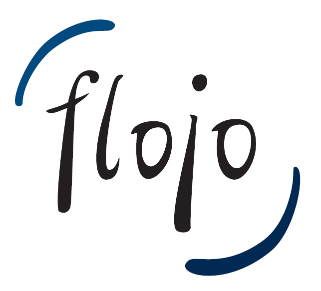 Sehr geehrte Eltern!	Wien, April 2022Liebe Schülerinnen und Schüler!Wir ersuchen um Ihre Mithilfe die Neueinkleidungen bzw. Nachkäufe terminlich zu organisieren:Verkaufstermine:                                                          3.6, 24.6 & 1.7.2022	jeweils von 13 - 17 Uhr6. bis 8.7.2022	8. & 9.9.2022	jeweils von 09 - 17 UhrOrt: Kleiderkammer in der Schule „Sacre Coeur Riedenburg“Sie finden auf unserer Website (www.schuluniform-riedenburg.at) einen Link zu einem Terminplan, wo Sie sich, ab 15. Mai bitte eintragen wollen.Zeitfenster pro Kind:Einkleidung neuer Schüler 1.Klasse Gymnasium & HLW:	½ StundeNachkäufe mit einem Kind: 	½ StundeNachkäufe mit zwei Kindern:	je ½ Stunde, bitte zwei Zeitfenster eintragenWir versichern Ihnen, dass wir unser Bestes geben werden, um die Einkleidung Ihrer Kinder so angenehm wie möglich zu gestalten und bitten Sie daher, die gebuchten Termine einzuhalten. Wir danken für Ihr Verständnis und freuen uns auf Ihren Besuch. Bleiben Sie gesund! Ihr Flojo-TeamFlojoUngargasse 511030 Wien01/7105435www.flojo.at